Žádost o přijetí dítěte 								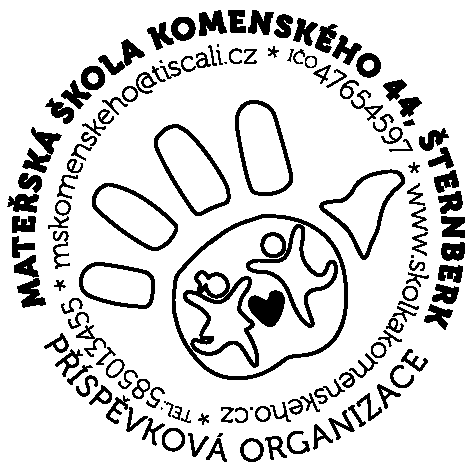 k předškolnímu vzdělávání										od školního roku 2020/2021							  1)vyplní škola2)Vyplnění přílohy umožní ředitelce MŠ dohodnout s rodiči, popřípadě s jinými zákonnými zástupci dítěte délku jeho pobytu v těchto dnech, tak jak to ukládá § 1a  odst. 5 vyhlášky MŠMT č. 43/2006 Sb., kterou se mění vyhláška č. 14/2005 Sb., o předškolním vzdělávání, ve znění pozdějších předpisů. 3) nehodící se škrtněteDávám svůj souhlas mateřské škole k tomu, aby v rámci přijímacího řízení zpracovávala a evidovala osobní údaje a osobní citlivé údaje mého dítěte ve smyslu všech ustanovení zákona č. 101/2000 Sb. o ochraně osobních údajů v platném znění a ve smyslu Evropského nařízení ke GDPR. Svůj souhlas poskytuji pro účely vedení povinné dokumentace školy podle zákona č. 561/2004 Sb. školského zákona v platném znění, pro vedení nezbytné zdravotní dokumentace a psychologických vyšetření. Byl jsem poučen o právech podle zákona č. 101/2000 Sb. a podle Evropského nařízení ke GDPR. Byl jsem poučen o svých právech ve správním řízení, ve smyslu příslušných ustanovení zákona č. 500/2004 Sb., o správním řízení (správní řád) v platném znění, zejména o možnosti nahlížet do spisu. K ověření údajů o zákonném zástupci a dítěti byly předloženy tyto dokumenty (vyplní škola):Občanský průkaz:		ano    -    neRodný list dítěte			ano    -    neŽadatel (zákonný zástupce)MatkaOtecJméno, příjmení, titulTelefonní čísloKorespondenční adresa pro doručování písemnostížádají o přijetí dítětePříjmení, jménoDatum narozeníBydlištěk předškolnímu vzdělávání v Mateřské škole Komenského 44, Šternberk, příspěvková organizace, zastoupené ředitelkou Bc. Drahomírou Soldánovou, od školního roku 2020 / 2021.Sourozenci – jméno, datum narození: 1.Sourozenci – jméno, datum narození: 2.Sourozenci – jméno, datum narození: 3.Pro dohodnutí podmínek pobytu dítěte v MŠ vyplňte, prosím, tuto přílohu žádosti:2)s celodenním provozem       od                   hod. do                          hod.s polodenním provozem       od                   hod. do                          hod.Žádost podáváme i v jiné MŠ:3)               ANO           NEJiný požadavek zákonných zástupců dítěte k pobytu dítěte v MŠ:Datum:Podpis žadatele: